The #Refugeecrisis in the EUWhat’s happened here? Who would you rescue first? 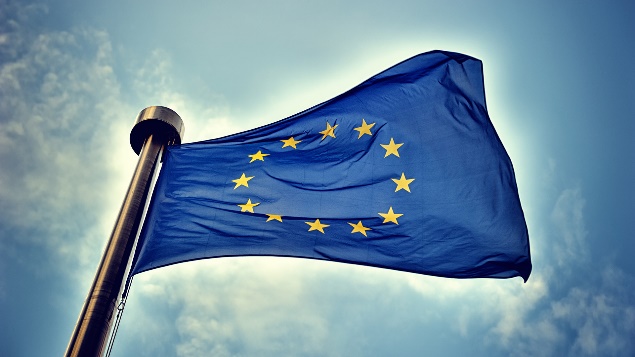 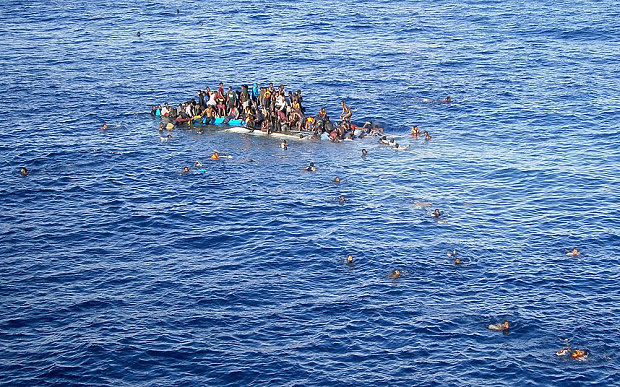 